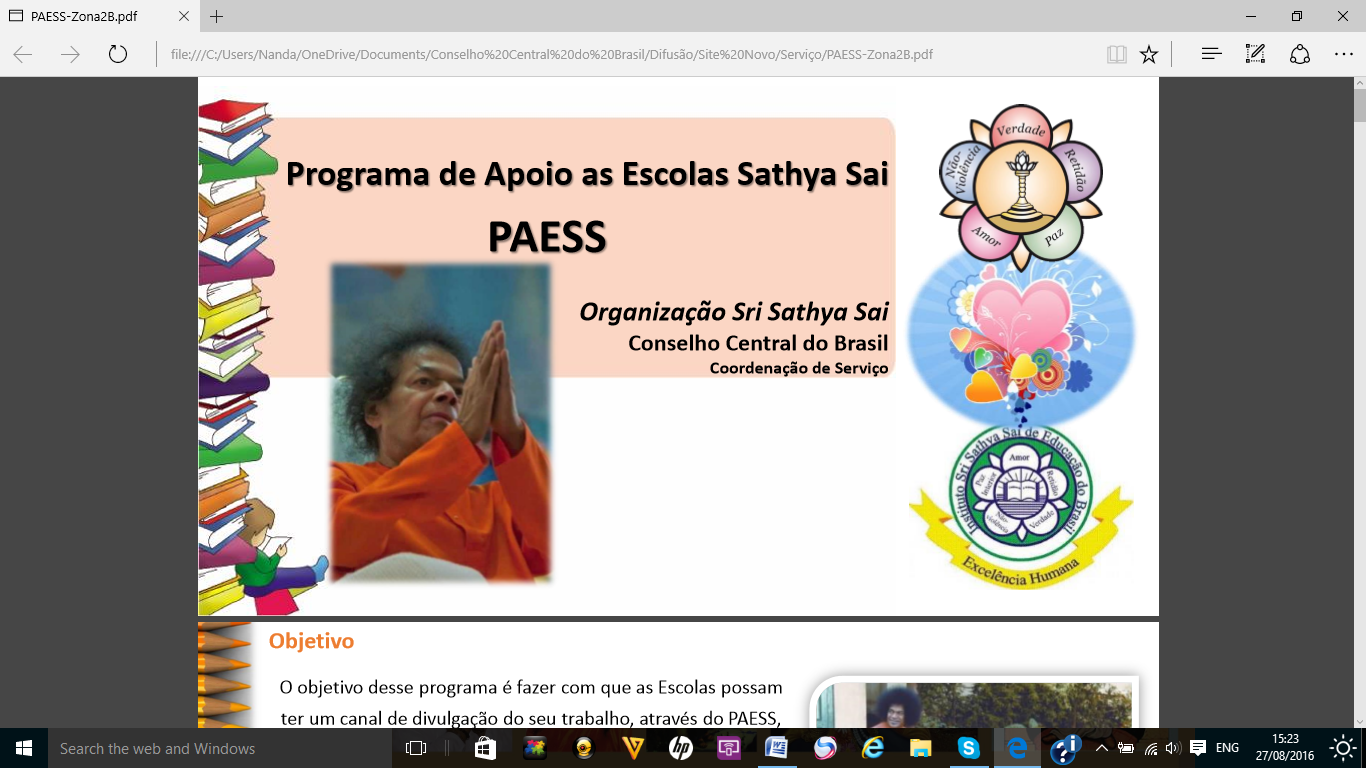 Programa de Apoio as Escolas Sathya SaiObjetivoO objetivo desse programa é fazer com que as Escolas possam ter um canal de divulgação do seu trabalho, através do PAESS, dentro da Organização Sai, para que todos aqueles que sentirem seus corações tocados, possam apoiá-las, sejam eles moradores em Regiões onde existe uma Escola Sai ou não.JustificativaObservamos que no Brasil, embora com quatro Escolas Sathya Sai, muitas vezes, por desconhecimento das necessidades e das oportunidades de serviço que oferecem, procuramos prestar serviços em instituições fora da Organização. Entretanto, como diz Swami, o serviço começa em casa! Dessa forma, para dar aos devotos a oportunidade de apoiarem um serviço de necessidade, que leva Seu Divino Nome e que propaga Seu Programa de Valores Humanos para crianças e seus familiares pertencentes às camadas menos favorecidas da sociedade, é que surgiu o PAESS.Estrutura NacionalO Programa de Apoio às Escolas Sathya Sai está ligado à Área de Serviço. Ele conta com um Responsável Nacional que tem direito voz e voto nas reuniões do Conselho Central. Embora o PAESS esteja ligado à Área de Serviço, o programa tem autonomia para a elaboração de projetos e acompanhamento do desenvolvimento dos mesmos durante todas as suas fases.Estrutura RegionalOs Comitês Regionais, seguindo o modelo do Conselho Central, têm em suas equipes um responsável que responde pelo Programa em sua Região. Este atua sob a supervisão do Coordenador Nacional do PAESS, juntamente com o Coordenador de Serviço Regional.Não é necessário que exista um representante dentro de cada Centro ou Grupo, pois é o responsável regional que divulgará o trabalho das Escolas nas unidades da sua Região.Por sabermos que muitos devotos não têm conhecimento da existência das nossas Escolas, nem dos desafios que elas enfrentam para darem continuidade aos seus trabalhos, esses representantes regionais divulgam suas atividades por meio de visitas, apresentações (Power Point), palestras, etc. o maravilhoso trabalho de transformação que nelas acontece, através do programa oficial de ensino permeado pelos Valores Humanos de Sai.Oportunidades de ServiçoAs Escolas Sai nos oferecem inúmeras oportunidades de serviço, desde serviços voluntários até a doação de recursos (materiais, financeiros, etc.). Dessa forma, é muito importante que o responsável pelo PAESS possa identificar as necessidades junto à Escola, antes de fazer qualquer planejamento, pois são as Escolas que dirão quais serviços são prioritários. Após esse levantamento o responsável informará aos Centros e Grupos da sua Região.- Doação de bens como alimentos, materiais de consumo necessários ao funcionamento da Escola, tais como: papel, tinta, material de informática, material de limpeza, dentre outros;- Doações de recursos financeiros que serão utilizados pelas Escolas de acordo com suas prioridades e necessidades, isto é, poderão utilizá-los para pagamento de funcionários, compra de material, manutenção etc.;- Serviços rotineiros como mutirão para limpeza, consertos, cuidados com o jardim, horta, recolhimento e transporte de doações, etc.;- Atividades complementares voltadas para o desenvolvimento das aptidões infantis tais como: música, desenho, informática, idiomas, passeios, leituras, yoga, dentre outras;- Atividades culturais como teatro, dança, pintura, etc...É importante enfatizar que as Regiões que não possuem Escolas também poderão contribuir!As Escolas poderão também contar com apoio médico oferecido pela Organização Sai, através de acampamentos médicos, campanhas odontológicas, campanhas de vacinação, palestras sobre higiene e saúde, etc.Instituto de Educação Sathya SaiEmbora esse projeto pertença à Organização Sai, devemos trabalhar de forma integrada com o Instituto Sai, que é o responsável pela supervisão da aplicação do Programa de Valores Humanos nas Escolas. Todos os comunicados referentes às ações do projeto devem ser encaminhados ao Responsável Nacional do PAESS para ser levado ao conhecimento do Instituto, para que  possa acompanhar o trabalho da Organização.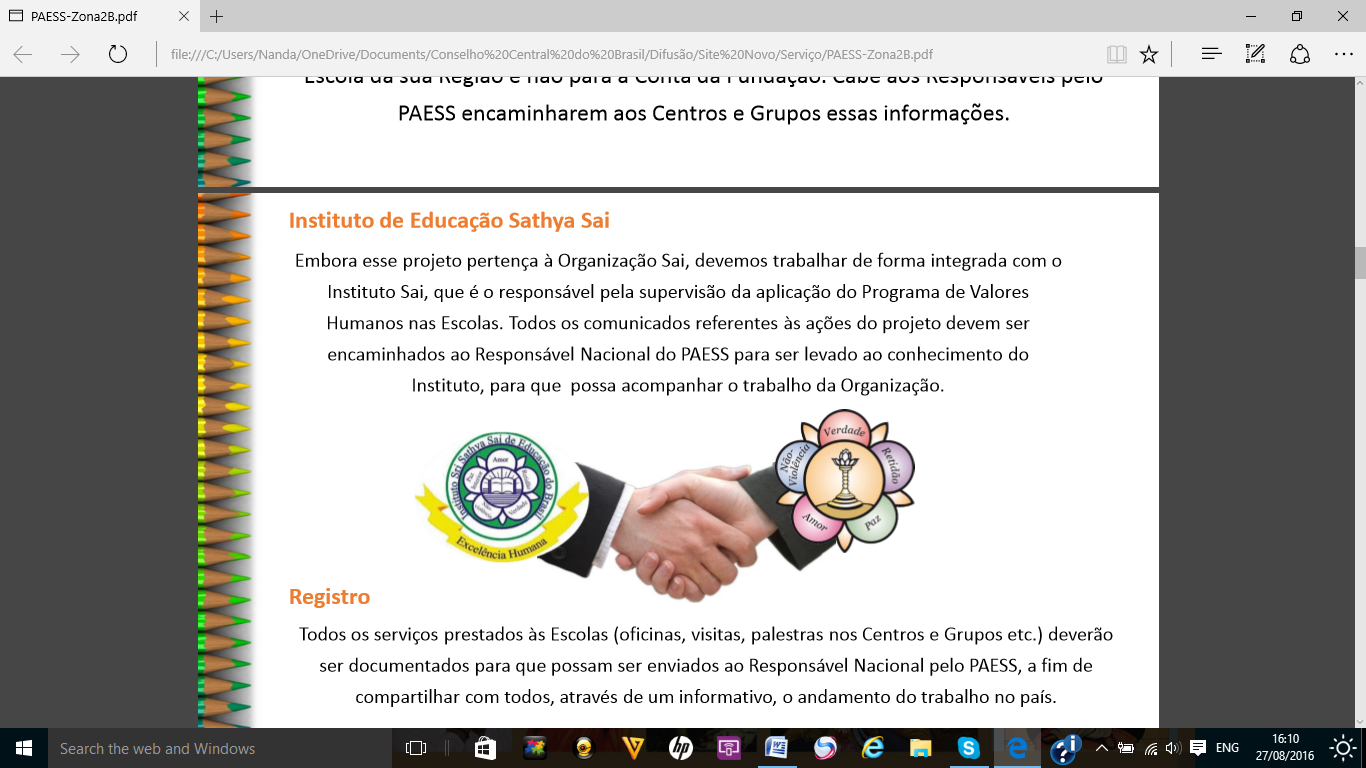 RegistroTodos os serviços prestados às Escolas (oficinas, visitas, palestras nos Centros e Grupos etc.) deverão ser documentados para que possam ser enviados ao Responsável Nacional pelo PAESS, a fim de compartilhar com todos, através de um informativo, o andamento do trabalho no país.